На основании  Федерального закона от 27.07.2010 № 210-ФЗ «Об организации предоставления государственных и муниципальных услуг», статьи 57 Градостроительного Кодекса Российской Федерации, Постановления Правительства Российской Федерации №363 от 09.06.2006 об информационном обеспечении градостроительной деятельности,  статьи 30 Устава муниципального образования Соль-Илецкий городской округ Оренбургской области, постановления администрации Соль-Илецкого городского округа от 08.02.2016 № 186-п «Об утверждении Порядка разработки, проведения экспертизы и утверждения административных регламентов предоставления  муниципальных услуг», учитывая протест Прокуратуры Соль-Илецкого района от 18.06.2019 № 07-01-2019 постановляю: Внести в постановление администрации муниципального образования Соль-Илецкий городской округ от  04.07.2016 № 2044-п «Об утверждении административного регламента оказания муниципальной услуги « Предоставление сведений из информационной системы обеспечения градостроительной деятельности, осуществляемой на территории  Соль-Илецкого городского округа»:1.1 Абзац 2 пункта 2.12 Административного регламента предоставления муниципальной услуги «Предоставление сведений из информационной системы обеспечения градостроительной деятельности, осуществляемой на территории Соль-Илецкого городского округа»  изложить в новой редакции: «Бесплатно сведения, содержащиеся в информационной системе, предоставляются по запросам органов государственной власти Российской Федерации, органов государственной власти субъектов Российской Федерации, органов местного самоуправления, организаций (органов) по учету объектов недвижимого имущества, учету государственного и муниципального имущества, а в случаях, предусмотренных федеральными законами, по запросам физических и юридических лиц».2. Настоящее постановление подлежит размещению на официальном сайте администрации городского округа.3. Контроль за исполнением настоящего постановления возложить на первого заместителя главы администрации городского округа – заместителя главы администрации городского округа  по строительству, транспорту, благоустройству и ЖКХ  Вдовкина В.П.4. Настоящее постановление вступает в силу после официального опубликования (обнародования).Глава муниципального образования   Соль-Илецкий городской округ                                                         А.А.КузьминВерноВедущий специалист организационного отдела                          Е.В.ТелушкинаРАЗОСЛАНО: прокуратуру, организационный отдел, юридический отдел, отдел по строительству, транспорту, благоустройству и ЖКХ, отдел архитектуры,  градостроительства и земельных отношений, в дело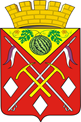 АДМИНИСТРАЦИЯМУНИЦИПАЛЬНОГООБРАЗОВАНИЯСОЛЬ-ИЛЕЦКИЙГОРОДСКОЙ ОКРУГОРЕНБУРГСКОЙ ОБЛАСТИПОСТАНОВЛЕНИЕ09.08.2019  № 1667-пАДМИНИСТРАЦИЯМУНИЦИПАЛЬНОГООБРАЗОВАНИЯСОЛЬ-ИЛЕЦКИЙГОРОДСКОЙ ОКРУГОРЕНБУРГСКОЙ ОБЛАСТИПОСТАНОВЛЕНИЕ09.08.2019  № 1667-пО внесении изменения в постановление администрации муниципального образования Соль-Илецкий городской округ от  04.07.2016 № 2044-п «Об утверждении административного регламента оказания муниципальной услуги «Предоставление сведений из информационной системы обеспечения градостроительной деятельности, осуществляемой на территории  Соль-Илецкого городского округа»О внесении изменения в постановление администрации муниципального образования Соль-Илецкий городской округ от  04.07.2016 № 2044-п «Об утверждении административного регламента оказания муниципальной услуги «Предоставление сведений из информационной системы обеспечения градостроительной деятельности, осуществляемой на территории  Соль-Илецкого городского округа»